?АРАР                                                                       РЕШЕНИЕОб утверждении  Генерального плана сельского поселения  Бельский сельсовет муниципального района Гафурийский район Республики БашкортостанВ соответствии со ст.24 Градостроительного кодекса Российской Федерации, Федеральным законом от 06.10.2003 г. №131-ФЗ «Об общих принципах организации местного самоуправления в Российской Федерации», Уставом сельского поселения Бельский сельсовет муниципального района Гафурийский район Республики Башкортостан,  Совет сельского поселения Бельский сельсовет муниципального района Гафурийский район Республики Башкортостан  РЕШИЛ:          1. Утвердить  Генеральный план сельского поселения  Бельский сельсовет   муниципального    района Гафурийский  район Республики Башкортостан».         2. Обнародовать данное решение на информационном стенде в здании администрации сельского поселения Бельский сельсовет ( с. Инзелга, ул. Школьная, 24а) и разместить на официальном сайте администрации сельского поселения.         3.Возложить контроль за исполнением настоящего решения на постоянную комиссию Совета сельского поселения Бельский сельсовет муниципального района Гафурийский район Республики Башкортостан по  развитию предпринимательства, земельным вопросам, благоустройству и экологии (Председатель комиссии- Назирова Ф.Ф.). Глава сельского поселения                                                        Ю.З.Ахмеровс. Инзелга,от 29 октября 2018 г.№ 160-212зБАШ?ОРТОСТАН РЕСПУБЛИКА№Ы;АФУРИ РАЙОНЫМУНИЦИПАЛЬ РАЙОНЫНЫ*БЕЛЬСКИЙ АУЫЛСОВЕТЫ АУЫЛ БИЛ"М"№ЕСОВЕТЫ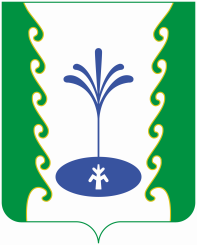 СОВЕТСЕЛЬСКОГО ПОСЕЛЕНИЯБЕЛЬСКИЙ СЕЛЬСОВЕТМУНИЦИПАЛЬНОГО РАЙОНА ГАФУРИЙСКИЙ РАЙОН РЕСПУБЛИКИ БАШКОРТОСТАН